"Quantox Technology organizuje meetup"Quantox Technology organizuje još jedan meetup u Čačku i poziva sve zainteresovane da se prijave na http://meetup-ca.quantox.com. Meetupu će prethoditi hackaton i za osvojena prva tri mesta su pripremljene nagrade. Odlična prilika da se uz zabavu i druženje steknu nova znanja."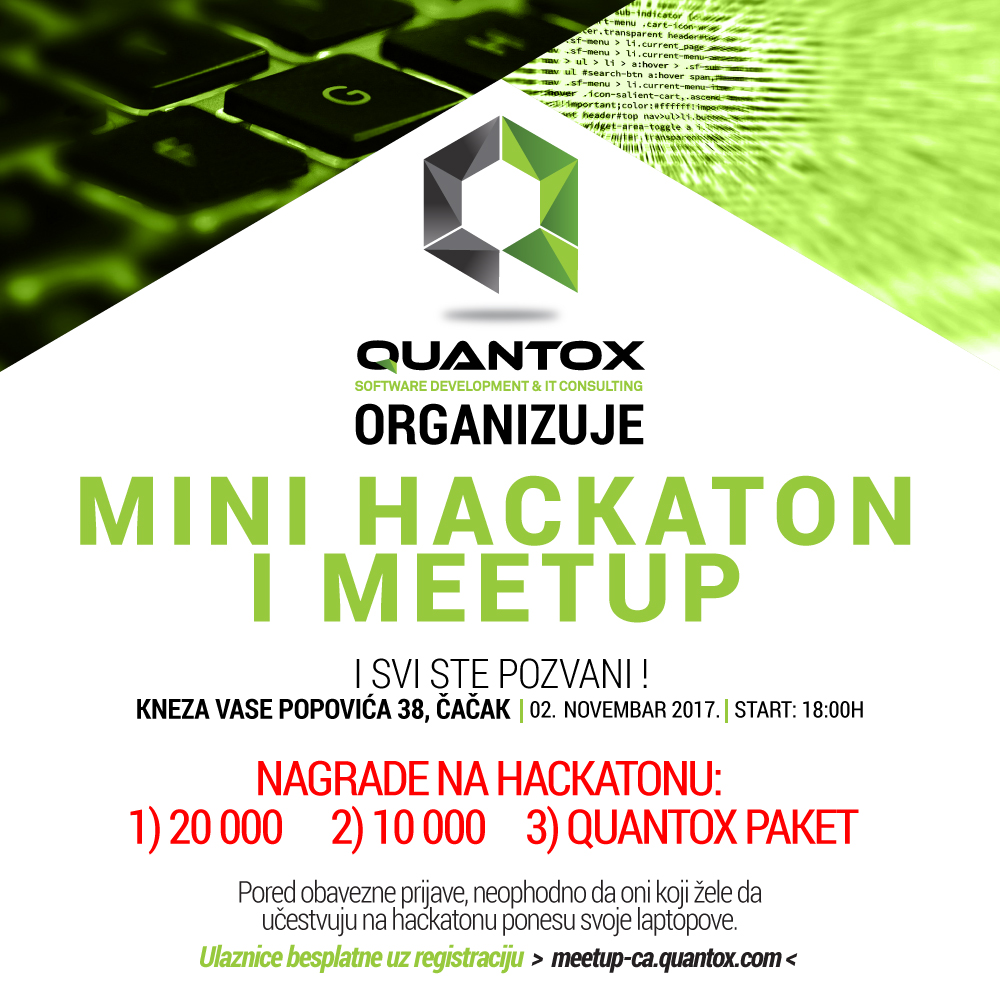 